Değerli Öğretim Üyesi,Deneyimleriniz hakkındaki bu rapor, Farabi Değişim Programının amacına ulaşması hususunda katkı sağlayacaktır. Bu anketi doldurmak suretiyle yaptığınız işbirliğinden dolayı teşekkür ederiz.1. Gönderen kuruma ait bilgilerGönderen kurum			:Gönderen kurumun FARABİ kodu	:2. Öğretim üyesi hareketliliği faaliyetinden faydalanan personele ait bilgilerAdı				:Soyadı				: Cinsiyeti			: Akademik çalışma alanı	:e-posta adresi			:3. Hareketlilik bilgileriDeğişimi kabul eden kurumun bulunduğu şehir	:Değişimi kabul eden kurumun FARABİ kodu	:Faaliyetin başlangıç ve bitiş tarihleri			:4. Değişimin organizasyonuLütfen değişimin organizasyonu ile ilgili olarak, değişimi kabul eden kurum ile gerçekleştirilen ikili protokol ve eğitim planlamasına ilişkin görüşmelerin hangi birimler/kişiler tarafından gerçekleştirildiği ve faaliyetten önce gerçekleştirilen hazırlık süreci (dil hazırlığı, eğitim materyali hazırlanması vb.) hakkında bilgi veriniz. 5. Faaliyetin içeriğiLütfen faaliyetin içeriği ile ilgili olarak, derste kullandığınız öğretim yöntemi, derse entegrasyonunuz, gidilen olunan yükseköğretim kurumunda gerçekleştirdiğiniz diğer faaliyetler vb. hakkında bilgi veriniz. 6. Hareketlilik sürecinin değerlendirilmesiÖğretim programında belirtilen sonuçlara ulaşıldı mı?  Evet HayırÖğretim programında belirtilen sonuçlardan daha farklı sonuçlara ulaşıldı mı?  Evet HayırCevabınız evet ise lütfen belirtiniz: ..............................................................................................................................................................................................................................................................................................................................................................................................................................................................Faaliyete ilişkin olumlu yönler ya da karşılaştığınız zorlukları belirtiniz:..............................................................................................................................................................................................................................................................................................................................................................................................................................................................Faaliyete ilişkin tecrübelerinizin ve faaliyetin sonuçlarının bölüm/fakülte/kurumunuzda yaygınlaştırılabilmesi için önerilerinizi belirtiniz................................................................................................................................................................................................................................................................................................................................................................................................................................................................Genel önerileriniz:..............................................................................................................................................................................................................................................................................................................................................................................................................................................................Tarih/İmza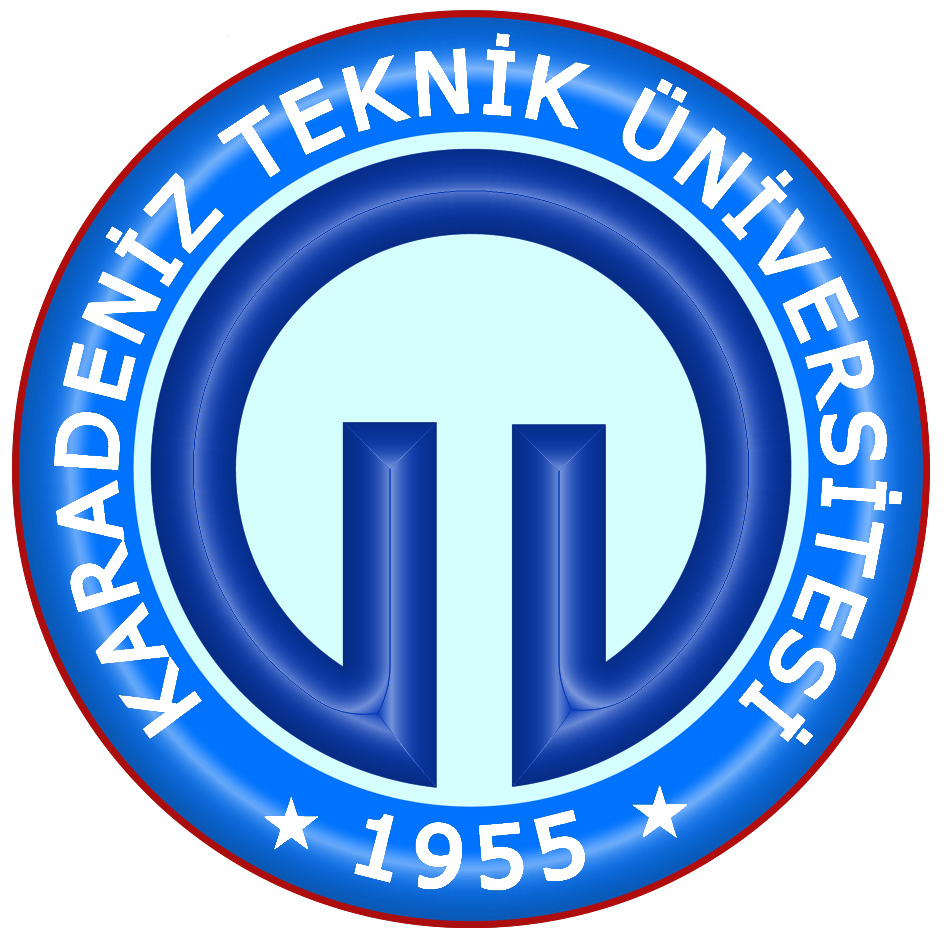 KARADENİZ TEKNİK ÜNİVERSİTESİ….  / …. AKADEMİK YILI …. DÖNEMİKARADENİZ TEKNİK ÜNİVERSİTESİ….  / …. AKADEMİK YILI …. DÖNEMİ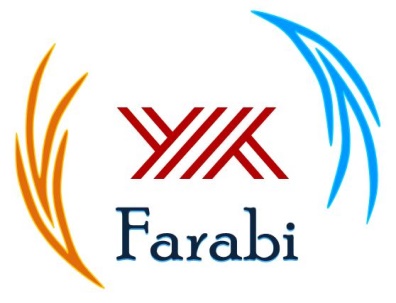 ÖĞRETİM ÜYESİ NİHAİ RAPORUÖĞRETİM ÜYESİ NİHAİ RAPORUÖĞRETİM ÜYESİ NİHAİ RAPORUÖĞRETİM ÜYESİ NİHAİ RAPORUÖĞRETİM ÜYESİ NİHAİ RAPORU